TELEVISIONS – CHAÎNE GÉNÉRALISTETEMPS D'INTERVENTION DANS LES MAGAZINES DU 01-07-2023 AU 31-07-2023 Les partis politiques et divers sont présentés par ordre alphabétique. Seuls les partis politiques et divers ayant bénéficié de temps de parole figurent dans ce tableau.
*Ces données mensuelles sont fournies à titre informatif. L'appréciation du respect du pluralisme, qui s'effectue chaîne par chaîne, est réalisée à l'issue de chaque trimestre civil.TF1 France 2 France 3 Canal+ France 5 M6 C8 TMC TFX RMC Découverte RMC Story 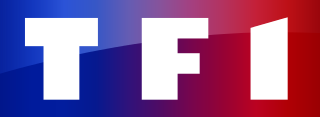 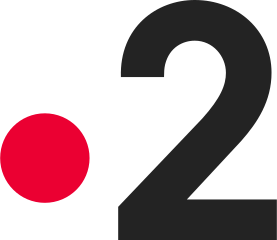 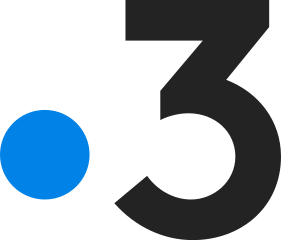 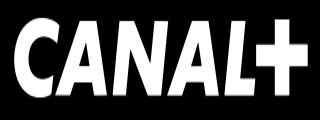 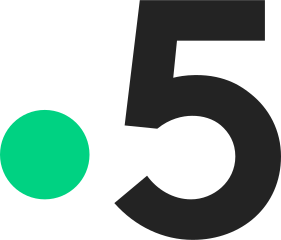 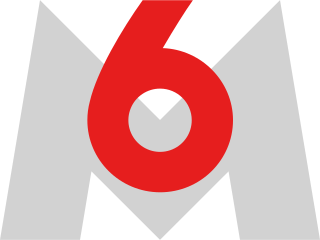 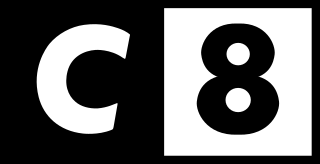 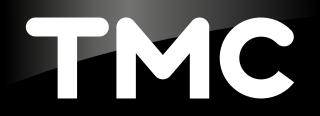 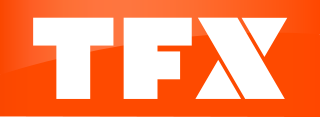 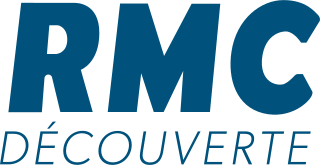 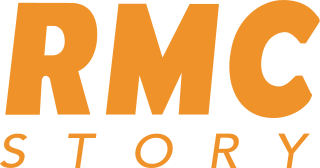 PRESIDENT DE LA REPUBLIQUE-00:46:1500:00:15-00:11:13--00:17:52-00:00:2000:01:00dont Président de la République - propos qui relèvent du débat politique national-00:30:2600:00:15-00:08:47--00:17:35-00:00:2000:00:38GOUVERNEMENT--00:00:36-00:19:26--00:26:46--01:58:25TOTAL EXÉCUTIF-00:30:2600:00:51-00:28:13--00:44:21-00:00:2001:59:03PART DE L'EXÉCUTIF*-95,20%3,65%-36,71%--50,45%-4,46%39,68%La France insoumise00:05:26 - 00:00:25 - 00:07:30 - - 00:08:08 - - 00:09:35 Mouvement démocrate00:02:56 00:01:32 - - - - - 00:02:33 - - 00:03:41 Rassemblement national00:05:07 - 00:00:04 - 00:06:22 - - 00:05:39 - - 00:40:13 Renaissance00:05:18 - 00:21:36 - 00:00:42 - - 00:01:08 - - 00:25:59 Europe Ecologie-les Verts- - 00:00:06 - 00:01:54 - - 00:01:22 - - 00:04:49 Les Républicains- - 00:00:08 - 00:19:32 - - 00:05:32 - - 00:50:11 Union des démocrates et indépendants- - 00:00:06 - - - - - - - - Divers Droite- - - - 00:01:38 - - 00:00:45 - - 00:14:20 Divers Gauche- - - - 00:03:36 - - 00:05:47 - - 00:11:39 Horizons- - - - 00:00:30 - - 00:00:52 - 00:07:08 00:04:45 La Convention- - - - 00:00:30 - - - - - - Parti communiste français- - - - 00:03:51 - - 00:01:43 - - 00:07:48 Parti socialiste- - - - 00:02:34 - - 00:06:39 - - 00:07:57 Debout la France- - - - - - - 00:01:04 - - - En Commun !- - - - - - - 00:00:21 - - - Génération.s- - - - - - - 00:00:01 - - - Parti radical de gauche- - - - - - - 00:00:36 - - - Péyi-A- - - - - - - 00:00:01 - - - Reconquête- - - - - - - 00:01:23 - - - TOTAL PARTIS POLITIQUES ET DIVERS00:18:4700:01:3200:22:25-00:48:39--00:43:34-00:07:0803:00:57PART DES PARTIS POLITIQUES ET DIVERS*100,00%4,80%96,35%-63,29%--49,55%-95,54%60,32%